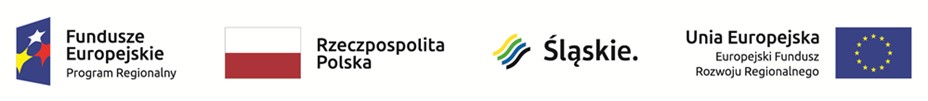 załącznik nr 6 do SWZNazwa Wykonawcy / Wykonawców  ……………………………………………………………………………………………………………………………………………………………………………………………………………………Adres ……………………………………………………………………………….………………OŚWIADCZENIE w zakresie art. 108 ust. 1 pkt 5 ustawy o braku przynależności do tej samej grupy kapitałowejDotyczy postępowania pn:Na potrzeby przedmiotowego postępowania o udzielenie zamówienia publicznego oświadczam, co następuje:Nazwa postępowaniaRozwój e-usług dla Centrum Zdrowia  w Mikołowie w ramach Regionalnego Programu Operacyjnego Województwa Śląskiego na lata 2014-2020 Oś Priorytetowa II „Cyfrowe Śląskie” Działanie 2.1. „Wsparcie rozwoju cyfrowych usług publicznych” Znak sprawyZP/21/2022OŚWIADCZENIE W ZAKRESIE ART. 108 UST. 1 PKT 5 USTAWY Z  DNIA  11 WRZEŚNIA 2019 R. PRAWO ZAMÓWIEŃ PUBLICZNYCH (DZ. U. Z 2022 R. POZ. 1710, Z PÓŹN. ZM.):Składając ofertę w przedmiotowym postępowaniu oświadczamy, że:należymy do tej samej grupy kapitałowej w rozumieniu ustawy z dnia 16 lutego 2007 r. o ochronie konkurencji i konsumentów (t.j. Dz. U. z 2021 r. poz. 275 ze zm.), z innym Wykonawcą, który złożył odrębną ofertę, ofertę częściową *:…………………………………………………………………………………………**(Nazwa i adres Wykonawcy)Wraz z oświadczeniem o przynależności do tej samej grupy kapitałowej składamy dokumenty / informacje potwierdzające przygotowanie oferty, oferty częściowej niezależnie od wskazanego Wykonawcy należącego do tej samej grupy kapitałowej;nie należymy do tej samej grupy kapitałowej w rozumieniu ustawy z dnia 16 lutego 2007 r. o ochronie konkurencji i konsumentów (t.j. Dz. U. z 2021 r. poz. 275 ze zm.), z innym Wykonawcą, który złożył odrębną ofertę, ofertę częściową*;nie należymy do żadnej grupy kapitałowej w rozumieniu ustawy z dnia 16 lutego 2007 r. o ochronie konkurencji i konsumentów (t.j. Dz. U z 2021 r. poz. 275 ze zm.)*;*należy zaznaczyć właściwe** wypełnić jeżeli dotyczyOŚWIADCZENIE DOTYCZĄCE PODANYCH INFORMACJI:Oświadczam, że wszystkie informacje podane w powyższym oświadczeniu są aktualne i zgodne z prawdą oraz zostały przedstawione z pełną świadomością konsekwencji wprowadzenia Zamawiającego w błąd przy przedstawianiu informacji.